ASVAB Auto and Shop Information Practice Test1. If you hear a loud clanking noise from the rear of a rear-wheel-drive, front-engine car, you should look for trouble atA. the differential or driveshaft.B. the transmission.C. the engine.D. the clutch. Answer _____2. If one engine cylinder does not work right, you should check for problems in theA. drive train.B. pollution controls.C. ignition or fuel system.D. clutch. Answer _____3. If tire pressure gets low, what will happen?A. The tire will lose its shape and create extra friction, reducing gas mileage and possibly overheating the tire.B. The tire will not absorb energy from the engine.C. Vehicle weight will be reduced.D. The tire will get better traction on the highway. Answer _____4. If an engine with conventional ignition runs rough, what might you adjust on the breaker points, shown as part B of this diagram?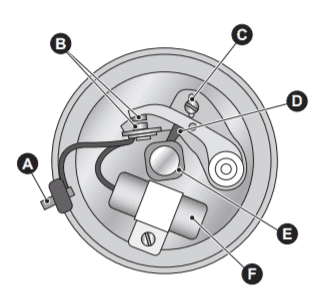 A. The gapB. The timingC. CompositionD. Lubrication Answer _____5. One important difference between front-wheel drive and rear-wheel drive is that in front-wheel drive,A. the layshaft moves the driveshaft.B. the engine must be rotated 180° from the normal position.C. the driving wheels also steer.D. the rear wheels must also drive. Answer _____6. Which is the correct sequence in a four-cycle internal-combustion engine?A. Intake, compression, power, restB. Reduction, power, compression, exhaustC. Intake, compression, power, exhaustD. Exhaust, compression, intake, power Answer _____7. If you suspect that not enough gasoline is entering the engine, what might you check first?A. Fuel systemB. Ignition systemC. Timing beltD. Engine control module Answer _____8. When a manual transmission is in a “direct-drive” gear, one revolution of the engine producesA. two revolutions of the driveshaft.B. one revolution of the driveshaft.C. one-half revolution of the driveshaft.D. two revolutions of the clutch. Answer _____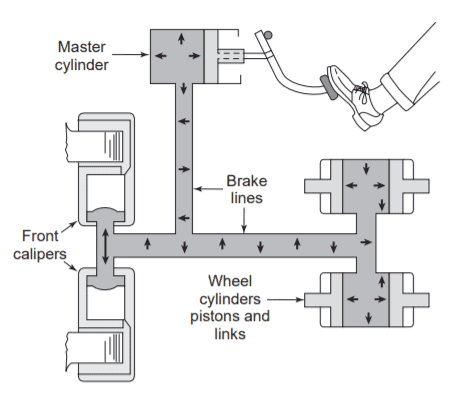 9. In the diagram above, the arrows indicateA. viscosity.B. brake fluid.C. pressure.D. temperature. Answer _____10. What must happen before the starter motor is engaged?A. The brakes must be adjusted.B. The starter relay must be closed.C. The gas tank must be full.D. The oil pump must be automatically primed. Answer _____11. If the exhaust valve does not open,A. the fuel-air mix cannot enter the engine.B. the car will not pollute.C. the engine will run a bit rough.D. burned gas cannot leave the cylinder, and the engine will not run. Answer _____12. If the differential ratio is 3 to 1,A. one turn of the driveshaft produces three turns of the wheels.B. three turns of the jack shaft produce one turn of the wheels.C. the ring gear is probably disengaged.D. three turns of the driveshaft produce one turn of the wheels. Answer _____13. When choosing a slot screwdriver,A. use a blade that slips easily into the slot.B. make the blade as wide as the screw head.C. always use the shortest possible handle.D. file out the screw to fit the screwdriver. Answer _____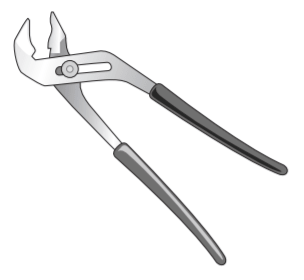 14. The tool shown above is a(n)A. locking pliers (Vise Grips).B. arc-joint pliers (Channel Locks).C. monkey wrench.D. side-cutting electrician’s pliers. Answer _____15. A plywood-cutting blade for a circular sawA. has a few big teeth because plywood is so much harder than regular wood.B. cannot be used with particle board.C. must not be too sharp or else it will burn the wood.D. has many small teeth, to reduce splintering. Answer _____16. Which of the following is a poor use for a claw hammer?A. Pulling nailsB. Hammering nailsC. Driving screwsD. Driving wood chisels Answer _____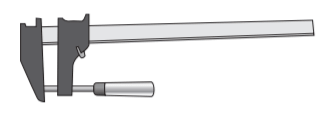 17. The tool shown above is used forA. clamping parts for gluing.B. tightening large pipe fittings.C. pressing a drill into the chuck.D. pressing glass into a window sash. Answer _____18. It helps to hit a larger chisel with a bigger hammer because the hammer isA. heavier.B. more massive.C. bigger, and therefore less likely to miss the chisel.D. slower-moving. Answer _____19. Plywood is better than regular wood for a subfloor mainly becauseA. it is more weatherproof.B. it is lighter.C. it is thinner.D. it is stronger. Answer _____20. Which tool might replace a hacksaw for some jobs?A. A circular saw with a carbide bladeB. A keyhole sawC. A coping sawD. An oxyacetylene cutting torch Answer _____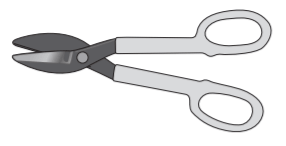 21. The tool shown above is aA. tin snip.B. magna-shear.C. bolt cutter.D. duckbill wrench. Answer _____22. Which of these tools does not start to clamp until you turn it?A. C-clampB. Locking pliersC. Pipe wrenchD. Vise Answer _____23. What is not an advantage of a sharp drill bit?A. It creates a smaller amount of chips.B. It cuts with less pressure.C. It cuts cooler.D. It cuts faster. Answer _____24. Which of the following would not loosen a frozen nut?A. Heating it with a torchB. Pounding it with a hammerC. Soaking it in penetrating oilD. Dousing it in ice water Answer _____25. A plumb line makes what kind of angle where it intersects a level line?A. AcuteB. ObtuseC. SquareD. Straight Answer _____
Answer Keys and Explanationhttps://gotestprep.com/asvab-auto-and-shop-practice-test/